花蓮縣私立上騰高級工商職業學校辦理112學年度第2學期國中九年級學生深度試探活動實施計畫113.1.31依據：本校112學年度高級中等學校試辦學習區完全免試入學資源挹注計畫「B2-1生涯探索、預見未來」子計畫。目的：配合國中生之生涯輔導需求，辦理各群科實作探索活動課程，增進九年級學生進路選擇知能，落實適性發展之目標。辦理方式：由本校汽車科、飛機修護科、時尚造型科及餐飲管理科等4個專業群科規劃6小時的深度專業實作課程，讓學生可以更明確自己的未來發展方向。參加對象：花蓮區各國中九年級學生。                                                                                                                                                                                                                                                                                                                                                                                                                                                                                                                                                                                                                                                                                                                                                                                                                                                                                                                                                                                                                                                                                                                                                                                                                                                                                                                                                                                                                                                                                                                                                                                                                                                                                                                                                                                                                                                                                                                                                                                                                                                                                                                                                                                                                                                                                                                                                                                                                                                                                                                                                                                                                                                                                                                                                                                                                                                                                                                                                                                                                                                                                                                                                                                                                                                                                                                                                                                                                                                                                               辦理時間：113年4月13日(星期六)09：00-16：00，計6小時。辦理科別及各科深度試探課程表如下：報名方式：自即日起至113年4月11日止，報名表件如附件一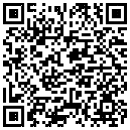 或線上報名https://forms.gle/ktaCqaqJCbABa6cB6。預期效益：參加學生對各專業類科的學習內容及未來發展能有更深入的瞭解，並更明確自己的進路選擇。聯絡人：實習處高國書組長（電話：03-8538565分機25）或游恩郎主任（電話：03-8538565分機24）。經費來源：本計畫所需經費由本校112學年度高級中等學校試辦學習區完全免試入學資源挹注計畫支應。本計畫陳校長核可後實施，修正亦同。花蓮縣私立上騰高級工商職業學校辦理112學年度第2學期國中九年級學生深度試探活動報名表科別時間課程主題內容綱要飛機修護科0900-1000飛機儀表概論飛行力學、航空四大儀表介紹飛機修護科1000-1100飛機儀表概論航空器儀表識別及其功能飛機修護科1100-1200模擬飛行體驗模擬飛行器功能介紹、航務簡介、地面設施與辨別飛機修護科1300-1400模擬飛行體驗目視飛行-VFR基本練習、儀器飛行-IFR基本練習飛機修護科1400-1500機件保險體驗工具介紹及其功能飛機修護科1500-1600機件保險體驗三聯保解析汽車科0900-1000動力概論動力能源介紹汽車科1000-1100機車基本認識引擎、電系、底盤架構介紹汽車科1100-1200引擎系統汽油引擎各部零組件分解汽車科1300-1400點火燃燒系統系統點火測試及燃燒狀態汽車科1400-1500維修工具手工具使用方式及基礎練習汽車科1500-1600底盤拆裝輪胎更換及剎車調整時尚造型科0900-1000基礎彩妝基礎彩妝步驟、如何挑選彩妝品及工具時尚造型科1000-1100彩妝DIY底妝技巧、眼部彩妝設計時尚造型科1100-1200實用造型變髮浪漫少女編髮5造型時尚造型科1300-1400實用造型變髮俏麗丸子頭、馬尾綁髮技巧時尚造型科1400-1500藝起玩彩繪面具彩繪構圖時尚造型科1500-1600藝起玩彩繪面具彩繪上色餐飲管理科0900-1000食材器具認識認識餐飲器具、食材的種類及處理方式餐飲管理科1000-1100中餐烹飪實作學習製作鹹酥雞、麻婆豆腐餐飲管理科1100-1200中餐烹飪實作學習製作糖醋里肌餐飲管理科1300-1400飲料調製實作學習基礎茶類製作餐飲管理科1400-1500飲料調製實作學習咖啡立體拉花餐飲管理科1500-1600飲料調製實作學習果汁、水果盤製作國中別班級姓名身份證字號膳食□葷食  □素食電話報名科別□飛機修護科            □汽車科□時尚造型科            □餐飲管理科□飛機修護科            □汽車科□時尚造型科            □餐飲管理科□飛機修護科            □汽車科□時尚造型科            □餐飲管理科國中別班級姓名身份證字號膳食□葷食  □素食電話報名科別□飛機修護科            □汽車科□時尚造型科            □餐飲管理科□飛機修護科            □汽車科□時尚造型科            □餐飲管理科□飛機修護科            □汽車科□時尚造型科            □餐飲管理科國中別班級姓名身份證字號膳食□葷食  □素食電話報名科別□飛機修護科            □汽車科□時尚造型科            □餐飲管理科□飛機修護科            □汽車科□時尚造型科            □餐飲管理科□飛機修護科            □汽車科□時尚造型科            □餐飲管理科填表說明報名日期：自即日起至113年4月11日止。填表完成後，請傳真03-8537126，並再次與本校聯絡人確認。如有其他疑義，歡迎來電洽詢03-8538565#25實習處高國書組長（電話：03-8538565分機25）或游恩郎主任（電話：03-8538565分機24）。報名日期：自即日起至113年4月11日止。填表完成後，請傳真03-8537126，並再次與本校聯絡人確認。如有其他疑義，歡迎來電洽詢03-8538565#25實習處高國書組長（電話：03-8538565分機25）或游恩郎主任（電話：03-8538565分機24）。報名日期：自即日起至113年4月11日止。填表完成後，請傳真03-8537126，並再次與本校聯絡人確認。如有其他疑義，歡迎來電洽詢03-8538565#25實習處高國書組長（電話：03-8538565分機25）或游恩郎主任（電話：03-8538565分機24）。